THE DOLPHIN DEMOCRATS2016 CANDIDATE QUESTIONNAIRESheriffNOTE TO CANDIDATES:	The information you provide on this questionnaire will be posted on the Dolphin Democrats website and social media. Please include a recent photo of yourself to be posted with your questionnairePlease answer the following questions:Are you a member of the Dolphin Democrats?Are you a member of the Florida LGBTA Democratic Caucus?Do you identify as LGBT?Are you a member of the Broward Democratic Executive Committee?Would you condemn instances of hate speech in Broward County?Do you believe that a woman has the right to terminate her unwanted pregnancy?  Please Explain.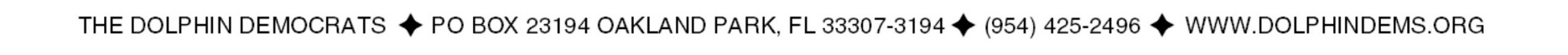 Do you support legislation that would require background checks for all gun purchases?Do you believe it should be illegal for anyone on the No-Fly list to purchase a gun?  Please Explain. Do you support legislation to ban clips that hold more than ten rounds?As a Constitutional Officer, would you voluntarily comply with the Broward County Ethics Ordinance?Do you feel Constitutional Officers should be elected in non-partisan elections? Please explain.   Do you feel the Sheriff should be elected in a non-partisan election?  Please explainHave you ever registered to participate in a LGBT Pride parade (e.g. The Wilton Manors Stonewall Pride Parade)?  If so, how many, when were they, and where were they held?Do you support the current County ordinance providing LGBT people protection in employment, housing, and public service?Would you include gender confirmation surgery as a healthcare benefit for transgender BSO employees?Do you support providing BSO employees with Domestic Partners the same benefits as are given to married couples? Do you support every deputy wearing a bodycam while on duty in all public interactions?Would you institute a policy that turning off a bodycam while on duty during a public contact is considered misconduct for a deputy?Would you implement the federal guidelines for Community Policing?Would you institute sensitivity training for deputies on how to handle LGBT domestic issues?Do you agree there should be procedures in place to allow the safety of LGBT detainees from other detainees in BSO vehicles?What policies would you implement to ensure the safety of LGBT detainees in BSO vehicles?How would you protect LGBT inmates from other inmates in BSO facilities?How would you ensure that deputies do not selectively enforce the law to discriminate against minorities?Do you believe in sensitivity training for BSO deputies in dealing with the homeless, mentally ill, and developmentally disabled?What do you believe the most effective methods for the BSO to use in dealing with substance abuse in Broward County? Do you support public funding for employment development for transgender individuals?Have you ever crossed a union picket line or violated a union boycott? If so, explain:Have you ever received reprimands or been suspended as the result of an internal affairs investigation?  Please explain.Do you support the BROWARD COUNTY COLLABORATIVE AGREEMENT ON SCHOOL DISCIPLINE which protects students from being arrested for minor non-violent misdemeanors and which defers the students to the Promise Program School Disciplinary Process keeping them outside of the criminal justice court system?   Why or why not? Do you consider yourself an LGBT ally?  Why or why not?Please state in 125 words or less what you feel are the strengths you bring, the primary goals you have for the office you are seeking, and why you feel the LGBT Community should support your candidacy.  By signing this questionnaire, you are stating that if selected you would accept the Dolphin Democrats public support and endorsement.Signature _________________________________________________ Date: __________________Candidate Name:Office Sought:Broward County SheriffCampaign Mailing Address:Campaign Phone:Candidate Phone:Campaign e-Mail:Campaign Website:Campaign Facebook URL:Campaign Twitter: